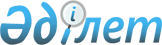 Об образовании Национального космического агентства Республики КазахстанУказ Президента Республики Казахстан от 27 марта 2007 года N 302.
      Подлежит опубликованию  
      в Собрании актов    
      Президента и Правительства 
      Республики Казахстан  
      В соответствии с подпунктом 3) статьи 44 Конституции Республики Казахстан ПОСТАНОВЛЯЮ: 
      1. Реорганизовать Министерство образования и науки Республики Казахстан путем выделения Национального космического агентства Республики Казахстан (далее - Агентство) с передачей ему функций и полномочий в области аэрокосмической деятельности. 
      2. Правительству Республики Казахстан: 
      1) упразднить Аэрокосмический комитет Министерства образования и науки Республики Казахстан; 
      2) обеспечить передачу штатной численности упраздняемого Аэрокосмического комитета Министерства образования и науки Республики Казахстан создаваемому Агентству; 
      3) принять иные необходимые меры по реализации настоящего Указа. 
      3. Определить Агентство правопреемником по обязательствам упраздняемого Аэрокосмического комитета Министерства образования и науки Республики Казахстан. 
      4. Пункт 1 Указа Президента Республики Казахстан от 22 января 1999 года N 6 "О структуре Правительства Республики Казахстан" дополнить абзацем следующего содержания: 
      "Национальное космическое агентство Республики Казахстан". 
      5. Контроль за исполнением настоящего Указа возложить на Администрацию Президента Республики Казахстан. 
      6. Настоящий Указ вводится в действие со дня подписания. 
					© 2012. РГП на ПХВ «Институт законодательства и правовой информации Республики Казахстан» Министерства юстиции Республики Казахстан
				
Президент
Республики Казахстан